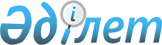 Об установлении ветеринарного режима с введением ограничительных мероприятий на территории сел Жакаш и Карасу Суханбаевского сельского округаРешение акима Суханбаевского сельского округа Байзакского района Жамбылской области от 11 июня  2013 года № 9. Зарегистрировано Департаментом юстиции Жамбылской области 10 июля 2013 года № 1965      Примечание РЦПИ.

      В тексте документа сохранена пунктуация и орфография оригинала.

      В соответствии со статьей 35 Закона Республики Казахстан 23 января 2001 года «О местном государственном управлении и самоуправлении в Республики Казахстан», статьями 10-1, 27 Закона Республики Казахстан от 10 июля 2002 года «О ветеринарии» и на основании представления главного государственного ветеринарно-санитарного инспектора Байзакского района за № 205 от 29 мая 2013 года РЕШИЛ:



      1. В связи с выявлением эпизоотического очага бруцеллеза мелкого рогатого скота установить ветеринарный режим с введением ограничительных мероприятий на территории сел Жакаш и Карасу Суханбаевского сельского округа.



      2. Контроль за исполнением настоящего решения возложить на главного специалиста ветеринара аппарата акима Суханбаевского сельского округа Аскара Есимхановича Абдибекова.



      3. Настоящее решение вступает в силу со дня государственной регистрации в органах юстиции и вводится в действие по истечении десяти календарных дней после дня его первого официального опубликования.

      

      Аким сельского округа                      М. Узбеков

      

«СОГЛАСОВАНО»:

Руководитель управления государственного

санитарно-эпидемиологического

надзора по Байзакскому району"

А. Тулепбергенов

«11» июня 2013 годРуководитель государственного учреждения

"Отдел внутренних дел Байзакского района

Департамента внутренних дел Жамбылской области"

А. Абдезов

«11» июня 2013 годРуководитель государственного учреждения

"Байзакская районная территориальная

инспекция Комитета ветеринарного

контроля и надзора Министерства сельского

хозяйства Республики Казахстан"

М. Толтаев

«11» июня 2013 год
					© 2012. РГП на ПХВ «Институт законодательства и правовой информации Республики Казахстан» Министерства юстиции Республики Казахстан
				